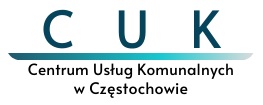 Regulamin konkursu 
 „ Łap deszczówkę, pij kranówkę”§1.
Przedmiot konkursuCelem konkursu jest podniesienie stanu świadomości ekologicznej mieszkanek i mieszkańców miasta Częstochowy poprzez umiejętność wykorzystania wód opadowych, a także zachęcenie do korzystania z butelek wielokrotnego użytku, jako alternatywy dla jednorazowych butelek PET. Konkurs ma charakter edukacyjny polegający na:pogłębieniu zainteresowania mieszkanek i mieszkańców Częstochowy ochroną środowiska, pogłębieniu wiedzy z zakresu zagadnień związanych z ochroną środowiska, segregacją odpadów;kształtowaniu postaw i zwiększeniu świadomości ekologicznej;inicjowaniu działań praktycznych związanych z poprawą stanu środowiska.Założeniem konkursu jest zaprezentowanie zielonych ścian jakie posiadają mieszkańcy Gminy Miasta Częstochowy na swoich działkach/ podwórkach(teren Gminy Miasta Częstochowy). Zielone kompozycje należy udokumentować w formie zdjęć przesłanych na adres email wskazany przez Organizatora.Mieszkanki i mieszkańcy Częstochowy spełniający warunki konkursu „Łap deszczówkę, pij kranówkę” zostaną wyposażeni w ekologiczny zestaw składający się ze zbiornika na wodę deszczową wraz z akcesoriami oraz butelkę termiczną wielokrotnego użytku.§2. 
Organizator konkursuOrganizatorem i Koordynatorem konkursu jest Centrum Usług Komunalnych                                         w Częstochowie, tel. 34 322 60 37, e-mail: cuk@cuk.czestochowa.plKontakt: Sekcja informacji, promocji i edukacji- Emilia Kulig e-mail: ekulig@cuk.czestochowa.pl, tel. 34 322 60 37.Konkurs objęty jest honorowym patronatem Prezydenta Miasta Częstochowy Krzysztofa Matyjaszczyka.§3. 
Założenia organizacyjneKonkurs ma charakter otwarty.  Warunkiem uczestnictwa w konkursie jest konieczność przesłania od 3 do 5 zdjęć (zdjęcie w rozdzielczości minimum 1280x720 px, pliki przesłane mailowo łącznie nie mogą przekraczać 20 MB) przedstawiających zagospodarowaną na swoim podwórku lub działce (teren Gminy Miasta Częstochowy), zieloną ścianę. Zgłoszenie należy przesłać na skrzynkę e-mail: cuk@cuk.czestochowa.pl w tytule wpisując ”Łap deszczówkę, pij kranówkę”.W zgłoszeniu należy podać dane kontaktowe zgłaszającego (imię, nazwisko, telefon kontaktowy, adres email) oraz adres nieruchomości, której dotyczy lokalizacja zielonej ściany. W konkursie, może wziąć udział każdy mieszkaniec Częstochowy, który:posiada aktualną deklarację o wysokości opłaty za gospodarowanie odpadami,nie zalega w opłacie za gospodarowanie odpadami komunalnymi,dysponuje nieruchomością, działką pozwalającą na montaż zbiornika deszczowego.Zgłoszenia na konkurs będą przyjmowane do wyczerpania zapasów, czyli przygotowanych ekologicznych zestawów upominkowych.Odbiór nagród będzie miał miejsce w Centrum Usług Komunalnych w Częstochowie przy ul. Al. Wolności 30, po uprzednim kontakcie Organizatora ze Zgłaszającym.Przystąpienie do konkursu jest równoznaczne z wyrażeniem zgody na publikację przesłanych zdjęć oraz listy wyróżnionych miejsc na terenie Gminy Miasta Częstochowy ( strona internetowa, prasa i TV oraz fanpage Facebook).§4. 
Ocena w konkursie:Zasadność przekazania nagród nastąpi po weryfikacji zgłoszenia i spełnieniu wszystkich założeń organizacyjnych konkursu.   §5.            NagrodyNagrodą w konkursie jest ekologiczny set składający się ze zbiornika na wodę deszczową wraz z akcesoriami oraz butelkę termiczną wielokrotnego użytku.Odbiór nagród w Centrum Usług Komunalnych w Częstochowie przy ul. Al. Wolności 30, 
po uprzednim kontakcie Organizatora ze Zgłaszającym.§6. 
Postanowienia końcoweMateriał z przeprowadzonego konkursu „Łap deszczówkę a pij kranówkę” zostanie umieszczony na stronie  www.cuk.czestochowa.pl  oraz fanpage na Facebooku.Konkurs zakończy się rozdaniem nagród.Klauzula informacyjna dot. przetwarzania danych osobowych 
w Centrum Usług Komunalnych w CzęstochowieRealizując obowiązek informacyjny w związku z wymaganiami art. 13 Rozporządzenia Parlamentu Europejskiego i Rady (UE) 2016/679 z dnia 27 kwietnia 2016 r. w sprawie ochrony osób fizycznych 
w związku z przetwarzaniem danych osobowych i w sprawie swobodnego przepływu takich danych oraz uchylenia dyrektywy 95/46/WE (ogólne rozporządzenie o ochronie danych) (Dz. Urz. UE L 119 z 04.05.2016, str. 1 z późn. zm.), w skrócie RODO informujemy, że:Klauzula informacyjna dot. przetwarzania danych osobowych 
w Centrum Usług Komunalnych w CzęstochowieRealizując obowiązek informacyjny w związku z wymaganiami art. 13 Rozporządzenia Parlamentu Europejskiego i Rady (UE) 2016/679 z dnia 27 kwietnia 2016 r. w sprawie ochrony osób fizycznych 
w związku z przetwarzaniem danych osobowych i w sprawie swobodnego przepływu takich danych oraz uchylenia dyrektywy 95/46/WE (ogólne rozporządzenie o ochronie danych) (Dz. Urz. UE L 119 z 04.05.2016, str. 1 z późn. zm.), w skrócie RODO informujemy, że:TOŻSAMOŚĆ ADMINISTRATORAAdministratorem Pana/Pani danych osobowych jest Centrum Usług Komunalnych w Częstochowie.DANE KONTAKTOWE ADMINISTRATORAZ administratorem danych można skontaktować się w następujący sposób:listownie na adres siedziby administratora: Centrum Usług Komunalnych 
w Częstochowie, ul. Nowowiejskiego 10/12, 42-217 Częstochowa;telefonicznie pod numerem: 34 322 60 37;za pośrednictwem poczty elektronicznej: cuk@cuk.czestochowa.pl; przez elektroniczną skrytkę podawczą ePUAP na adres skrytki: /CUKCZESTOCHOWA/SkrytkaESPDANE KONTAKTOWE INSPEKTORA OCHRONY DANYCHAdministrator wyznaczył inspektora ochrony danych, z którym może się Pan/Pani skontaktować w następujący sposób:za pośrednictwem poczty elektronicznej: iod@cuk.czestochowa.pl;telefonicznie pod numerem: 34 322 60 37;listownie na adres siedziby administratora: Centrum Usług Komunalnych 
w Częstochowie, ul. Nowowiejskiego 10/12, 42-217 Częstochowa.Z inspektorem ochrony danych może Pan/Pani kontaktować się we wszystkich sprawach związanych z przetwarzaniem danych osobowych w Centrum Usług Komunalnych w Częstochowie oraz z wykonywaniem praw przysługujących Pan/Pani na mocy RODO. CELE I PODSTAWA PRAWNA PRZETWARZANIAPana/Pani dane osobowe przetwarzane w celu:określenia wysokości i poboru opłaty za gospodarowania odpadami, 
a w przypadku nieuiszczenia opłaty dane osobowe będą przetwarzane 
w celu podejmowania czynności windykacyjnych z tego tytułu;organizacji odbioru odpadów komunalnych;rozpatrywania zgłaszanych wniosków, uwag i  reklamacji w zakresie utrzymania czystości i porządku w mieście, pielęgnacji zieleni gminnej, utrzymania rowerów miejskich i zarządzania nimi, a także utrzymania placów rekreacji ruchowej, placów zabaw, fontann, małej architektury 
i zarządzania tymi obiektami.Podstawą prawną przetwarzania danych jest art. 6 ust. 1 lit. c RODO, 
w związku z ustawą z dnia 13 września 1996 r. o utrzymaniu czystości 
i porządku w gminach, ustawą z dnia 29 sierpnia 1997 r. Ordynacja podatkowa, ustawą z dnia 17 czerwca 1966r. o postępowaniu egzekucyjnym w administracji oraz ustawą z dnia 14 czerwca 1960 r. Kodeks postępowania administracyjnego. ODBIORCY DANYCHPana/Pani dane osobowe mogą być przekazywane wyłącznie podmiotom uprawnionym do ich przetwarzania na podstawie przepisów prawa lub na podstawie umowy zawartej z administratorem danych, w szczególności Gminie Miasto Częstochowa;firmom odbierających odpady – Remondis Sp. z o.o., ul. Zawodzie 18, 02-981 Warszawa i Częstochowskiemu Przedsiębiorstwu Komunalnemu Sp. 
z o.o. w Sobuczynie, ul. Konwaliowa 1, 42-263 Wrzosowa;podmiotom zapewniającym asystę oraz wsparcie techniczne dla użytkowanych w Centrum Usług Komunalnych w Częstochowie systemów informatycznych – ELTE Sp. z o.o., ul. Gromadzka 71, 30-719 Kraków, MiCOMP Sp. z o.o. ul. Astrów 7, 40-045 Katowice, Zeto Solutions Sp. z o. o. z siedzibą w Olsztynie, ul. Seweryna Pieniężnego 6/7, 10-005 Olsztyn, SENI Sebastian Nieradkiewicz, ul. Glogera 12/14 lok. 1, 42-217 Częstochowa, LTR LABS Sp. z o.o., ul. Nowobielańska 45B, 96-100 Skierniewice i DT Solution Sp. z o.o., ul. Graniczna 7, 44-240 Żory, przy czym zakres przekazania danych tym odbiorcom ograniczony jest wyłącznie do możliwości zapoznania się z tymi danymi w związku ze świadczeniem usług wsparcia technicznego i usuwaniem awarii,podmiotom uprawnionym do obsługi doręczeń (Poczta Polska, kurierzy itp.) oraz podmiotom świadczącym usługi doręczania przy użyciu środków komunikacji elektronicznej (ePUAP, poczta elektroniczna – H88 SA., ul. Roosevelta 22, 60-829 Poznań).OKRES PRZECHOWYWANIA DANYCHPana/Pani dane będą przetwarzane na potrzeby realizacji konkretnej sprawy oraz do celów archiwalnych zgodnie z Jednolitym Rzeczowym Wykazem Akt Centrum Usług Komunalnych w Częstochowie, przez okres:10 lat – w przypadku spraw związanych z opłatą za gospodarowanie odpadami,  5 lat –  w przypadku organizacji odbioru odpadów komunalnych oraz rozpatrywania zgłaszanych wniosków, uwag i reklamacji.PRAWA PODMIOTÓW DANYCHNa zasadach określonych przepisami RODO przysługuje Panu/Pani prawo żądania od Administratora:dostępu do treści swoich danych osobowych; sprostowania (poprawiania) swoich danych osobowych;usunięcia swoich danych osobowych po upływie wskazanego okresu lub ograniczenia ich przetwarzania.PRAWO WNIESIENIA SKARGI DO ORGANU NADZORCZEGOGdy uzna Pan/Pani, że przetwarzanie Pana/Pani danych osobowych narusza przepisy o ochronie danych osobowych przysługuje Panu/Pani prawo wniesienia skargi do organu nadzorczego, którym jest Prezes Urzędu Ochrony Danych Osobowych. (Prezes Urzędu Ochrony Danych Osobowych, 00-193 Warszawa, ul. Stawki 2, tel. 22 531 03 00).INFORMACJA O DOWOLNOŚCI LUB OBOWIĄZKU PODANIA DANYCHPodanie przez Pana/Panią danych osobowych jest wymogiem ustawowym. Obowiązek podania danych osobowych zawartych w deklaracji 
o wysokości opłaty za gospodarowanie odpadami komunalnymi wynika 
z ustawy z dnia 13 września 1996 r. o utrzymaniu czystości i porządku 
w gminach oraz ustawy z dnia 29 sierpnia 1997 r. Ordynacja podatkowa. Odmowa podania danych oraz niewypełnienie obowiązku określonego 
w art. 6m ust. 1 i 2 ustawy o utrzymaniu czystości i porządku w gminach podlega karze grzywny.Natomiast w przypadku zgłaszanych przez Pana/Panią wniosków, uwag 
i reklamacji obowiązek podania danych osobowych wynika z art. 63 i 64 Ustawy z dnia 14 czerwca 1960 r. – Kodeks postępowania administracyjnego oraz z art. 168 i 169 ustawy z dnia 29 sierpnia 1997 r. Ordynacja podatkowa. Odmowa podania danych w zakresie określonym w powyższych przepisach prawa wiązać się będzie z pozostawieniem wniosku bez rozpoznania. Podanie danych 
w zakresie wykraczającym poza wskazane przepisy prawa jest dobrowolne.